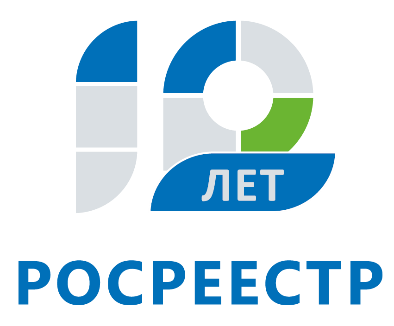 Жители Иркутской области интересуются «дальневосточным гектаром»Управление Росреестра по Иркутской области напоминает, что жители Иркутской области могут бесплатно получить земельный участок на Дальнем Востоке. В соответствии с соглашением, заключенным между Управлением и ГАУ «Иркутский областной многофункциональный центр предоставления государственных и муниципальных услуг» (МФЦ), сотрудники МФЦ оказывают содействие в оформлении заявки на «дальневосточный гектар» с помощью федеральной информационной системы «На Дальний Восток», которая размещена на сайте «Надальнийвосток.рф». С февраля 2017 года по сентябрь 2018 года в МФЦ от жителей региона поступило более 170 обращений по программе предоставления в безвозмездное пользование земельных участков на Дальнем Востоке.Земельные участки, расположенные на территории Дальневосточного федерального округа, могут быть предоставлены любому гражданину Российской Федерации или группе лиц сроком на 5 лет. Площадь участка не может превышать 1 га на человека. Кроме того, участок должен быть свободен от прав третьих лиц и находиться в свободном обороте. Полученный «дальневосточный гектар» может быть использован под жилое строительство, фермерское хозяйство или предпринимательскую деятельность. Через 5 лет при условии освоения земли ее можно будет взять в аренду или получить в собственность бесплатно.Обратиться за консультацией по вопросам предоставления в безвозмездное пользование земельных участков, расположенных на территории Дальневосточного федерального округа, а также получить помощь в их оформлении жители Приангарья могут в отделениях сети «Мои Документы» по следующим адресам:г. Иркутск, ул. Трактовая, 35г. Иркутск, мкр-н Юбилейный, 19/1г. Иркутск, ул. Верхняя Набережная, 10г. Иркутск, бульвар Рябикова, 22-аг. Ангарск, 84-й квартал, 16г. Братск, жилой район Энергетик, ул. Юбилейная, 15г. Усолье-Сибирское, проспект Комсомольский, 130г. Шелехов, квартал 1, 10п. Усть-Ордынский, ул. Ленина, 8Подать заявление на получение «дальневосточного гектара» жители региона могут самостоятельно на сайте «На Дальний Восток» (https:// надальнийвосток.рф). Ирина Кондратьеваспециалист-эксперт отдела организации, мониторинга и контроляУправления Росреестра по Иркутской области19.10.2018г.